UNITEDNATIONS 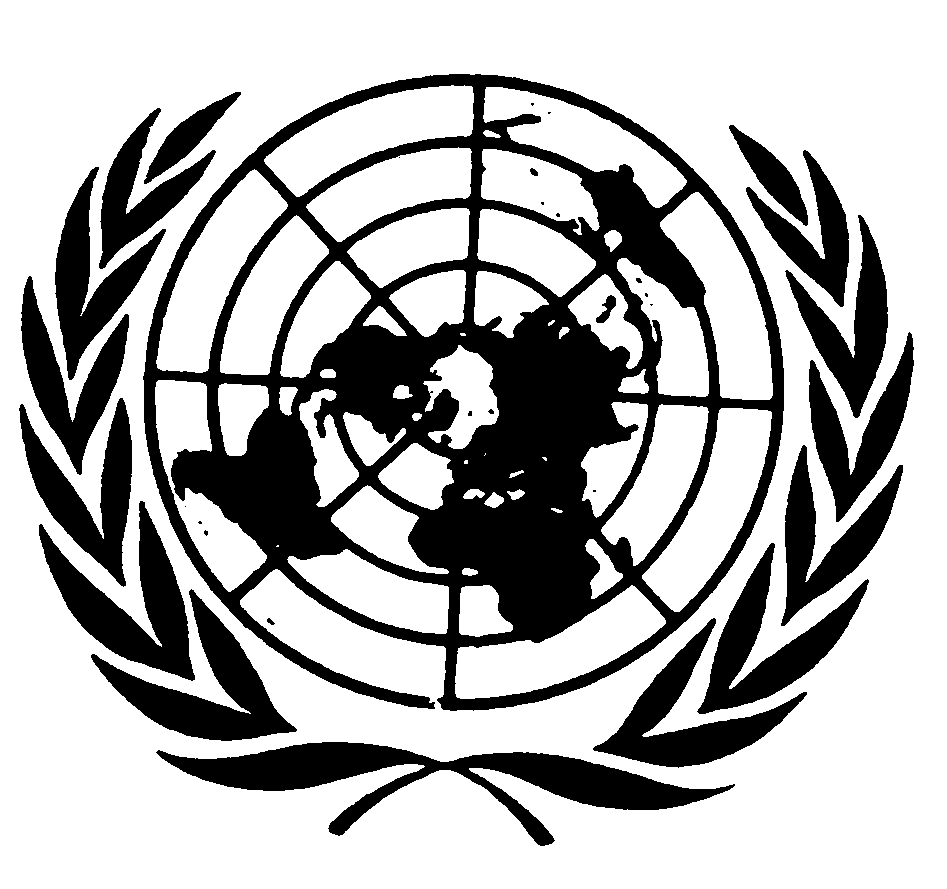 Distr.GENERALECE/MP.PP/IR//GBROriginal: ENGLISHECONOMIC COMMISSION FOR Meeting of the Parties to the Convention on Access to Information, Public Participationin Decision-making and Access to Justice in Environmental MattersProcedures and mechanisms facilitating 
the implementation of the Convention: Reports on implementationIMPLEMENTATION REPORT SUBMITTED BY THE UNITED KINGDOMProcess by which the report has been preparedThe process of preparing the mplementation eport of the United Kingdom (UK) under the Convention is extremely important to the UK. This Report has been prepared by the Department for Environment, Food and Rural Affairs (Defra), which is the lead UK department for the Aarhus Convention, in conjunction with other government departments and the Devolved Administrations in Scotland, Wales and Northern Ireland.The UK Government consulted on this Report from The consultation applied to England, Wales, Northern Ireland and Scotland and was publicly available on. In parallel to this, written views from organisations with a particular interest in the Convention were sought. The types of organisations consulted covered a range of interests, environmental non-governmental organisations (NGOs), public authorities, think tanks and research bodies. Where appropriate, their views have been reflected in the drafting of this report. Particular circumstances relevant for understanding the reportEngland and Wales, and Northern IrelandLegislative, regulatory and other measures implementing the general provisions in paragraphs 2, 3, 4, 7 
and 8 of article 3Article 3, paragraph 2Several general measures have been taken in the UK to ensure that officials and authorities behave properly in their relations with the public, including by providing appropriate assistance and guidance. Expected standards of conduct and service delivery have been extensively codified. Examples include the Civil Service Code of Conduct (http://www.civilservice.gov.uk/about/values/cscode/index.aspx)and the “Customer Service Excellence” scheme (). A single, searchable nternet  (www.gov.uk) provide access to all relevant information and services provided by government departmentsThe Information Commissioner’s Office provide on the Freedom of Information Act  the Data Protection Act (www.ico..uk/) also provides a range of  and training products The Scottish Information Commissioner (http://www.itspublicknowledge.info/home/ScottishInformationCommissioner.asp) has similar powers under the Freedom of Information (Scotland) Act, although data protection is not devolved and remains with the UK Information Commissioner.Defra has an Environmental Information Unit, which email via Defra’s telephone helpline from which members of the public and public authorities can obtain guidance on nvironmental nformation access rights. Th also delivers workshops and presentations to public authority staff to promulgate environmental information access rights.outline what the public can expect from the Government when it runs formal, written consultation exercises on matters of policy or policy implementation. A guide to the procedures involved in environmental impact assessment (EIA) are published by the Department for Communities and Local Government (DCLG): The Government provides information and links on the provision of effective and accessible justice for all, in particular via the Community Legal Advice website, which gives guidance on how to access legal services, guidance on eligibility for publicly-funded advice services and information to help resolve problems in a range of categories of law. The work of officials and public authorities is complemented by the work of several independent voluntary bodies, including Citizens Advice, which provides the gateway to a nationwide network of local Citizens Advice Bureaux (www.adviceguide.org.uk/) providing practical advice on legal system and individuals’ rights.Article 3, paragraph 3The Government’s central internet for public services (www.gov.uk) containsof Defra  DECChe Environment Agency (www.environment-agency.gov.uk) which is the executive agency for environmental issues. Thinformation and advice relevant to all areas of environmental policy. There are also links to more detailed sources of information on particular subject areas. features in the National Curriculum in schools.  Information is available from the Department for Education (. In addition, the curriculum includes a citizenship programme, which Various environmental bodies, enforcement agencies and other organisations run specific environmental awareness programmes, sometimes in conjunction with schools, for example:Local authority initiatives such as the campaigns run by Southwark Council on sustainability and energy saving for schools; (http://www.southwark.gov.uk/environmentaleducation)DCLG supports a range of initiatives to promote strong, active and empowered communities, capable of defining problems and tackling them together or influencing public investment to address their priorities.  Environmental education and awareness are integrated UK public policy. Article 3, paragraph 4There are no general requirements for the recognition of associations, organisations or groups promoting environmental protection in the UK. A broadly liberal and inclusive approach is taken to their participation in public life, including in relation to environmental policy issues.Representatives of consumer groups and women’s groups, as well as individuals acting in an individual capacity, are included in the current membership of environmental stakeholder groups (such as the Chemicals Stakeholder Forum), policy advisory bodies or as lay or expert members, as appropriate, on specialist advisory committees (such as the Advisory Committee or the Pesticides Residue Committee).Article 3, paragraph 7As a member of the European Union, the UK supports the appropriate application of the Convention to European Union legislation and bodies. Italso continues to support the development of the participatory principles of the Convention of Principle 10 of the 1992 Rio Declaration in international forums,  the on Sustainable Development, the Environment for Europe process, as well as in specific environment agreements, such as the Cartagena Protocol on Biosafety to the Convention on Biological Diversity.Examples of the active promotion by the UK at the international level of the practical application of the Convention’s underlying principles include:Membership of the Partnership for Principle 10 (www.pp10.org), various projects throughout the world which aim to improve access t information, public participation and access to justice in environmental mattersSponsorship by Defra of a collaborative project between the United Nations Environment Programme (UNEP) and the UK Environment Agency, to utilise the Agency’s experience and expertise in GISbased electronic information services to help build capacity in the EECCA region for efficient and effective provision of environmental informationThe contribution of funding by the UK Department for International Development  (DfID) to an independent study and the development of a practical guide on public participation and the Cartagena Protocol on Biosafety  
(www.unep.ch/biosafety/old_site/development/devdocuments/PublicParticipationIDS.pdf bch.cbd.int/database/record-v4.shtml?documentid=41530)part funded www.communityplanning.net. This website, originally funded by DfID, provides detailed information and case studies on how people can effectively influence the planning and management of their environmentIn June 2010, the United Kingdom became a signatory of the Charter of the Regional Environment Cente for Central and Eastern Europe, an international organisation which supports the exchange of environmental information, encourages public participation in environmental decision-making and promotes cooperation between government, NGOs and other stakeholders Defra has previously donated to REC initiatives, and the Foreign and Commonwealth Office has funded various regional initiatives through mbassies in REC beneficiary countries. REC already works with UK partners via the British Embassy in Budapest and he Prince of Wales’ Corporate Leaders Group  NGOs and stakeholder groups contributed to the development of UK positions for EU Timber Regulation, culminating in regular meetings between key stakeholders and for Environment, Food and Rural Affairs to discuss the This was complemented by meetings with representsmall and medium-sized enterprises (SMEs) and specialist trade groupsDefra officials convene an expert group for NGOs with an interest in the International Whaling Commission (IWC). The meetings are used to shape the UK’s official position and two NGO representatives are nominated by the group to join the UK delegation for the IWC’s annual meeting. DECC conducts regular meetings with stakeholder organisations in order to take their views ahead of international meetings at all levels of the epartment. DECC holds meetings on topics including ast tart finance, longterm climate finance, MRV, REDD and forest, governance and architecture, carbon markets, adaptation, technology and IPR at appropriate junctures and according to international milestones. here s a contact point in the UK delegation to the UNFCCC negotiations with whom stakeholders craise any concerns about public participation in the meeting.Article 3, paragraph 8The UK has strengthened the access rights to information through powers of enforcement given to the office of the Information Commissioner (ICO) and the Tribunals Service. The ICO examines complaints from members of the public who feel that their request for information has not been dealt with properly by the public authority. The Firstier Tribunal (Information Rights), Upper Tribunal and, ultimately, the Supreme Court give further and higher levels of appeal. The ICO, Tribunals and the Supreme Court have powers to order public authorities to release information and both free of charge. The Scottish Information Commissioner has broadly similar powers, although the appeal procedure operates without a tribunal.We treat all members of the public equally, regardless of nationality, citizenship and domicile. Anyperson has equal access to the courts.Several legal and administrative measures are available in the UK to protect people from penalization, persecution or harassment in pursuing matters covered by the Convention. Some of these measures relate to the avoidance of discrimination against particular members of the public, such as at work or in the provisions of services (e.g., the). Others have more general application, or are based on fundamental human rights. Examples include the Protection from Harassment Act 1997, which makes it a criminal offence to behave in a way amounting to the harassment of another person, or the Human Rights Act 1998, which makes rights from the European Convention of Human Rights enforceable in UK courts. Obstacles encountered in the implementationof article 3No obstacles have been encountered.Further information on the practical application of the general provisions of article 3.Not applicable.Website addresses relevant to the implementation of article 3Please see information provided above.Legislative, regulatory and other measures implementing the provisions on access to environmental information in article 4The provisions of Articles 4 and 5 of the Convention fall within the competence of the European Union, as do the related matters covered by Article 9, Paragraph 1, of the Convention.On 28 January 2003, ‘Directive 2003/4/EC of the European Parliament and of the Council on public access to environmental information and repealing Council Directive 90/313/EEC was adopted (http://eur-lex.europa.eu/LexUriServ/LexUriServ.do?uri=CELEX:32003L0004:EN:NOT).Directive 90/313/EEC had previously established measures for the exercise of the right of the public to access environmental information.The preamble of Directive 2003/4/EC states that “Provisions of Community law must be consistent with that [Aarhus] Convention with a view to its conclusion by the European Community” (paragraph 5) and that “Since the objectives of the proposed Directive cannot be sufficiently achieved by the Member States and can therefore be better achieved at Community level, the Community may adopt measures, in accordance with the principle of subsidiarity as set out in Article 5 of the Treaty.” (paragraph 23)The European Union has therefore implemented article 4 of the Convention through this legislation. The UK was required to bring into force the laws, regulations and administrative provisions necessary to comply with this Directive by 14 February 2005. To do this, Defra Environmental Information Regulations (SI 2004/3391) which are the statutory provisions relating to public access to environmental information in England, Wales and Northern Ireland In Scotland, separate arrangements Environmental Information (Scotland) Regulations (SSI 2004/520) (The Freedom of Information Act 2000 (and the 2002 Scottish Act) took effect on 1 January 2005, and has brought about significant changes to access to information held by public authorities.These legislative measures ensure compliance with the provisions mentioned in the above question.Obstacles encountered in the implementation of article 4Further information on the practical application of the provisions of article 4The Ministry of Justice publishes statistics and reports on the performance of central government in the provision of access to information at: Website addresses relevant to the implementation of article 4Please see information provided above.Legislative, regulatory and other measures implementing the provisions on the collection and dissemination of environmental information in article 5The provisions of Articles 4 and 5 of the Convention fall within the competence of the European Union, as do the matters covered by Article 9, paragraph 1.On 28 January 2003, Directive 2003/4/EC of the European Parliament and of the Council on public access to environmental information and repealing Council Directive 90/313/EEC was adopted
(http://eur-lex.europa.eu/LexUriServ/LexUriServ.do?uri=CELEX:32003L0004:EN:NOT).  Directive 90/313/EEC had previously established measures for the exercise of the right of the public to access environmental information. The preamble of Directive 2003/4/EC states that “Provisions of Community lawst be consistent with that [Aarhus] Convention with a view to its conclusion by the European Community” (paragraph 5) and that “Since the objectives of the proposed Directive cannot be sufficiently achieved by the Member States and can therefore be better achieved at Community level, the Community may adopt measures, in accordance with the principle of subsidiarity as set out in Article 5 of the Treaty” (paragraph 23)The European Union has therefore implemented Articles 4 and 5 of the Convention through this legislation.  The UK was required to bring into force the laws, regulations and administrative provisions necessary to comply with this Directive by 14 February 2005. To do this,  Environmental Information Regulations, which are the statutory provisions relating to public access to environmental information in England, Wales and Northern IrelandIn Scotland, separate arrangements Environmental Information (Scotland) Regulations(http://www.hmso.gov.uk/legislation/scotland/ssi2004/20040520.htm)Public Sector Transparency Board, established in June 2010  forward the Government’s transparency agenda for releasing key public datasets and setting open data standards across the public sector. Theto make public data available and easy to find through a single easy to use online access point (www.data.gov.uk). One example of the data set emerging from this process is MAGIC a web-based interactive map service to bring together environmental information from across government (http://www.magic.gov.uk)In addition:(a)	The Department for Environment, Food and Rural Affairs (b)	The  Environment Agency (http://www.environment-agency.gov.uk); (c)	The Scottish  (http://www.scotland.gov.uk/Topics/Environment); (d)	The Welsh Government (http://new.wales.gov.uk/topics/environmentcountryside/?lang=en); (e)	The Department of the Environment in Northern Ireland (http://www.doeni.gov.uk/) publish extensive amounts of information relating to the environment. Article 5, paragraphs 6 and 8The UK Government believes that changes to the way we produce, use and dispose of products and provide services can result in big reductions in the major environmental impacts.  The Government’s aim is to develop more integrated approaches to tackling product impacts right across their life cycle. This involves identifying product sectors with the most significant impacts and finding the best combination of market measures to bring about improvements.These measures include raising public awareness and developing tools to improve green claims and other labelling. Information is available Other bodies which provide information to the public, to enable them to make informed environmental choices about products and services, include:The Food Standards Agency (http://www.food.gov.uk/);The Department  Energy and Climate Change ();(c)	The Department for Business, Innovation and Skills ();(d)	The Trading Standards Institute (http://www.tradingstandards.gov.uk/);(e)	The Carbon Trust, which helps businesses and the public sector cut carbon emissions ().Article 5, paragraph 9 The Protocol on Pollutant Release and Transfer Registers (PRTRs) was adopted during the fifth “Environment for Europe” Ministerial Conference in May 2003. The European Union adopted a Regulation on the establishment of a European Pollutant Release and Transfer Register (E-PRTR), which came into force on 24 February 2006.  The UK ratified the Protocol on 31 July 2009.Obstacles encountered in the implementation of article 5No obstacles have been encountered.Further information on the practical application of the provisions of article 5Website addresses relevant to the implementation of article 5See the relevant sections above.Legislative, regulatory and other measures implementing the provisions on public participation in decisions on specific activities in article 6The provisions of Articles 6, 7 and 9, Paragraph 2, of the Convention fall within the competence of the European Union, as do the related matters covered by Article 9, Paragraphs 2 and 4.n 26 May 2003, “Directive 2003/35/EC of the European Parliament and of the Council, providing for public participation in respect of the drawing up of plans and programmes relating to the environment and amending with regard to public participation and access to justice Council Directives 85/337/EEC and 96/61/EC”(http://eur-lex.europa.eu/LexUriServ/LexUriServ.do?uri=CELEX:32003L0035:EN:NOT).Directive 85/337/EEC concern the assessment of the effects of certain public and private projects on the environmentThe preamble of Directive 2003/35/EC states that “Community law should be properly aligned with that Convention with a view to its ratification by the Community”, (para. 5) and that “Since the objective of the proposed action …cannot be sufficiently achieved by the Member States and can therefore, by reason of scale and effects of the action, be better achieved at Community level, the Community may adopt measures in accordance with the principle of subsidiary as set out in Article 5 of the Treaty” (para. 12).The European Union therefore implemented Articles 6, 7 and 9, Paragraph 2, of the Convention through this legislation. The UK has brought into force the laws, regulations and administrative provisions necessary to comply with this Directive. :TheThe Environment Act 1995 (c.25);Environmental Protection Act 1990 (c.43);The Pollution Prevention and Control (Miscellaneous Amendments) Regulations (Northern Ireland) 2006;Amendment of Pollution Prevention and Control Ordinance 2001;The Pollution Prevention and Control (Public Participation etc.) (Scotland) Regulations 20;The Offshore Combustion Installations (Prevention and Control of Pollution) ;Town and Country Planning Act 1990 (c 8);Town Planning (Environmental Impact Assessment) Regulations ;Town and Country Planning The The Town and Country Planning Town and Country Planning Regulations 20;The Town and Country Planning (Scotland) Act 1997 c 8;Town and Country Planning (Scotland) The Town and Country Planning (Transitional Arrangements) (England) Regulations 2004;The Town Planning (Environmental Impact Assessment) (Amendment) Regulations 2006;The Town and Country Planning (Environmental Impact Assessment) (Amendment) (Wales) Regulations 2006;The Town and Country Planning (Environmental Impact Assessment) (Amendment) Regulations 2006The Town and Country Planning (Environmental Impact Assessment) (Amendment) (England) Regulations 2008Planning Act 2008 The Infrastructure Planning (Environmental Impact Assessment) Regulations 2009 The Infrastructure Planning (Applications: Prescribed Forms and Procedure) Regulations 2009Infrastructure Planning (Examination Procedures) Rules 2010Infrastructure Planning (Interested Parties) Regulations 2010Infrastructure Planning (Decisions) Regulations 2010Infrastructure Planning (Compulsory Acquisition) Regulations 2010 The Town & Country Planning (Development Management Procedure) (England) Order 2010Article 6, paragraph 1The obligations under Part (a) of this paragraph are satisfied by elements of our national regulations which implement the Directive on ntegrated ollution revention and ontrol Regulations 200 .In the UK, all projects likely to have a significant effect on the environment are subject to EIA E Directive). In November 2008 the UK arliament passed new legislation in the form of he Planning Act 2008. The Infrastructure Planning (Environmental Impact Assessment) Regulations 2009 ensure that these applications are considered in accordance with the principles enshrined in the Directive.  In the case of major infrastructure projects there are a number of provisions in he Planning Act 2008 which require an applicant to consult with the public (section 47) and to publicise the proposed application (section 48) and to take account of responses to consultation and publicity (section 49). In addition, the the adequacy of consultation (section 55) when deciding whether  accept an application. The specific requirements have been prescribed in he Infrastructure Planning (Applications: Prescribed Forms and Procedure) Regulations 2009.Article 6, paragraph 11In March 2001 the European Union adopted Directive 2001/18/EC on the deliberate release into the environment of genetically modified organisms (GMOs) and repealing Council Directive 90/220/EEC (http://eur-lex.europa.eu/smartapi/cgi/sga_doc?smartapi!celexplus!prod!DocNumber&lg=en&type_doc=Directive&an_doc=2001&nu_doc=18). The Directive is implemented in the UK by part VI of the Environmental Protection Act 1990 and regulations made under that Act (e.g. in respect of England and Wales, the GMOs (Deliberate Release) Regulations 2002: (www.opsi.gov.uk/SI/si2002/20022443.htm). Defra, the Scottish and the Welsh Government have functions and responsibilities in relation to the deliberate release of GMOs.Obstacles encountered in the implementationof article 6No .Further information on the practical application of the provisions of article 6Website addresses relevant to the implementation of article 6See the relevant sections above.Practical and/or other provisions made for the public to participate during the preparation of plans and programmes relating to the environment pursuantto article 7(a)	The Air Quality (b)	The Air Quality Limit Values (Amendment) Regulations (Northern Ireland) 2004;(c)	The Air Quality (Scotland) Regulations 20;(d)	The Air Quality (Wales) Regulations 20;()	The Environmental Assessment of Plans and Programmes Regulations 2004;(f)	Environmental Assessment (Scotland) Act 2005;(g)	The Environmental Assessment of Plans and Programmes (Wales) Regulations 2004;(h)	The Environmental Assessment of Plans and Programmes Regulations (NI) 2004 (Statutory Rule 2004 No 280);(i)	Part III of the Planning (NI) Order 1991;(j)	Part III of the Planning (NI) Order 1991, as amended by S.I. 2003/430 (N.I.8);(k)	The Waste and Contaminated Land (Northern Ireland) Order 1997;(l)	The Planning (Control of Major-Accident Hazards) Regulations 1999;(m)	The Planning (Development Plans) Regulations (NI) 1991;(n)	The Planning (Development Plans) Regulations (NI) 1991 (S.R. 1991 No.119, as amended by S.R. 1994 No.394;(o)	The Planning (Development Plans) Regulations (NI) 1991 No 119 as amended by S.R. 2004 No.438;(p)	Planning and Compulsory Purchase Act 2004;(q)	Planning and Compensation Act 1991 (c 34);(r)	Public Health (Air Quality) (Ozone) (Amendment) Rules 2005;(s)	Public Health (Amendment No 2) Ordinance 2005 No 3510 of 29 December 2005, (No 71 of 2005);(t)	The Nitrate (Public Participation etc.) (Scotland) Regulations 2005;(u)	The Nitrates Action Programme Regulations (Northern Ireland) 2006;(v)	The Protection of Water Against Agricultural Nitrate Pollution (Amendment) Regulations (Northern Ireland) 2005;(w)	The ;(x)	The Transfrontier Shipment of Waste Regulations 2007;The Transport and Works (Applications and Objections Procedure) (England and Wales) Rules 2006;(z)	The Transport and Works (Assessment of Environmental Effects) Regulations 2006;(aa)	Transport and Works (Scotland) Act 2007;There are legal requirements to involve the public throughout the preparation of local and regional plans, as outlined in the Planning and Compulsory Purchase Act 2004 and detailed in; and the Planning Act 2008 and detailed inThe place duties on public authorities to promote disability gender and race equality, which includes requirements to involve or consult the various equalities strands in the work of the authority.The Planning Act 2008for Nationally Significant Infrastructure Projects (NSIPs). The Act provides for a more efficient, transparent and accessible planning system for nationally significant transport, energy, water, waste and waste-water infrastructure. This regime provides for the Government to produce National Policy Statements (NPSs) that integrate environmental, social and economic objectives and provide clarity on the need for infrastructure. The regime aims to be more transparent and provide better opportunities for the public and local communities to get involved in decisions that affect them. There are three opportunities to  involved: the debate about what national policy means for planning decisions; the development of specific projects; and the examination of applications for development consent. Substantial modernisation of the planning system in Scotland was introduced through the Planning etc. (Scotland) Act 2006 and associated secondary legislation.  This includes opportunities for local people to be more involved in the planning system and improvements designed to contribute to efficiency, effectiveness and sustainable economic development.  More information can be found at (http://www.scotland.gov.uk/Topics/Built-Environment/planning). Opportunities for public participation in the preparation of policies relating to the environment provided pursuant to article 7Obstacles encountered in the implementationof article 7No obstacles have been encountered.Further information on the practical application of the provisions of article 7NoWebsite addresses relevant to the implementation of article 7See the relevant sections above.Efforts made to promote effective public participation during the preparation by public authorities of executive regulations and other generally applicable legally binding rules that may have a significant effect on the environment pursuant to article 8Public participation in the preparation of plans that affect the environment is current practice in the UK. Consultation lies at the heart of Strategic Environmental Assessments (SEAs) and all public strategies, plans and programmes that are likely to result in significant environmental effects once implemented, must have their likely effects assessed. In Scotland, detailed guidance in the form of an SEA Tool Kit has been published and is available to all responsible authorities.Local government and other partners have a tradition of involving communities in decisions and services and there is a lot of good practice across the UK.   Obstacles encounted in the implementation of article 8No obstacles have been encountered. Further information on the practical application of 
the provisions of article 8Not applicable.Website addresses relevant to the implementationof article 8See the relevant sections above.Legislative, regulatory and other measures implementing the provisions on access to justice in article 9The following provisions govern this area of law in the UK. Adequate and effective remedies, including injunctive relief in appropriate cases, are available.In England and Wales an applicant/claimant must demonstrate sufficient interest and an arguable case in law to access judicial review proceedings (see ref to where they meet the criteria laid down in national law). This “interest” is interpreted very widely.Further information on the court system can be found at .In addition to the procedures described above, the UK Government is also a strong supporter of alternative dispute resolution and has introduced initiatives to encourage and promote its use in all civil disputes.Article 9, paragraph 1Article 9, paragraph 1 is technically contingent on the obligations under pillar I and the adopted Directive 2003/4/EC on public access to environmental information (which includes provisions on access to justice).  The role of the Information Commissioner provides the relevant facility for Article 9, paragraph 2This paragraph is technically contingent on the obligations under Article 6, of the Convention and the adopted Directive 2003/35 on public participation in the drawing up of plans and programmes.Under Article 9, paragraph 2 of the Convention, NGOs which promote environmental protection and which meet requirements under national law are deemed to have “sufficient interest” to engage in review procedures. In England, Wales and Northern Ireland, if the interest of an applicant is not direct or personal, but is a general or public interest, it will be for the courts to determine whether or not the applicant has standing in accordance with a number of factors including the level of public importance of the issues raised and the applicant’s relationship to those issues. S31(3) of the Senior Courts Act 1981 provide that the court shall not grant leave for application for judicial review, "unless it considers that the applicant has a sufficient interest in the matter to which the application relates". In determining whether public interest groups or NGOs specifically have sufficient interest to bring a challenge, the court will consider a number of factors including the merits of the challenge, the importance of vindicating the rule of law, the importance of the issue raised, the likely absence of any other responsible challenger, the nature of the breach and the role played by the group or body in respect of the issues in question.  The criteria have come to be applied liberally; if an applicant has insufficient private interest in bringing an application, provided he or she raises a genuine and serious public interest, he or she will have standing.In Scottish law, title (to be heard by a court) and interest (in the subject matter) is subject to substantive law, not only procedural rules. Scottish Statutory Instruments 510/2005 and 614/2006 transposing EU Directive 2003/35/EC included in secondary legislation provision ensuring environmental NGO and community or resident organisations’ assured interest in all cases engaging the Directives covering pollution prevention and control, and strategic environmental assessments.Article 9, paragraph 3If an applicant has a direct personal interest in the outcome of the claim, he will normally be regarded as having sufficient interest in the matter. The term “interest” includes any connection, association or interrelation between the applicant and the matter to which the application relates.Article 9, paragraph 4any member of the public equally, regardless of nationality, citizenship and domicile. Any legal person has equal access to the courts. he fees for bringing a judicial review in England and Wales are currently:(a)	£0 to apply for permission; (b)	£ to bring a substantive case in the Administrative Court of the High Court, if permission is granted.Court fees in Scotland are made separately. The current fee for petitioning the Court of Session is £. In Scotland, there is no requirement to apply for permission to petition the Court for judicial review and, consequently, there is no associated fee to apply for permission.The fees for Judicial Review in Northern Ireland are £200 for a leave application and £200 for notice of motion if leave is granted.The Government’s firm view is that while it is right that there should be access to the courts, there is no automatic right of free access to the courts. Those who can afford to pay fees should be expected to do so. It would not be appropriate for taxpayers to bear the full cost of civil proceedings when those who bring these proceedings can afford to pay. We continue to look for ways to improve access to justice and to provide fair and simple means of resolving disputes. These include helping people to help themselves through better advice and information or through mediation. For  Review proceedings funding is not normally available where the prospects of success are assessed as “borderline” (i.e. there are difficult disputes of fact, law or expert evidence it is not possible to say that Prospects of Success are better than 50%). However, funding is available for ‘borderline’ cases which concern matters of Significant Wider Public Interest. In additionlegal aid wonly be granted for judicial review cases where the claim real benefit for the ’s family. Legal Aid is available in Northern Ireland for Judicial Reviews where the applicant satisfies a financial means test and a merits test. Depending on the level of their disposable income and their disposable capital, a person may be assessed as being financially eligible with a contribution. Although there is no exemption for applicants in receipt of legal aid, there is a general Court Service policy for remission and exemption of fees in place to assist those in receipt of state benefits or who feel they would suffer from hardship if they did pay the fee (In Scotland, justice policy is devolved to the Scottish Ministers, who are also moving progressively towards full cost recovery of civil actions as a matter of policy because it is not appropriate for the general public to bear the cost of resolving civil disputes: access to justice remains assured through the continuing provision of civil legal aid and provisions for exemption from court fees for those in receipt of specified state benefits.The general principle in civil proceedings in the UK is that the unsuccessful party will be ordered to pay the costs of the successful party. However, the court has wide discretion to make a different order, taking into account all the relevant factors. Furthermore, the court is not limited simply to ordering (or not ordering) costs against the losing party, but can make a range of different orders, such as that only a proportion of the other party’s costs should be paid.The Civil Procedure Rules (CPR) () in England and Wales provide considerable flexibility to enable the court to give balanced consideration to all the circumstances, to reach decisions on costs in individual cases which are fair, and to meet the overriding objective of the CPR of dealing with cases justly. Similar flexibility is found in the provisions in Scotland and Northern Ireland. The Court of Appeal has given rulings and guidance in a range of cases relating to the interpretation of the CPR provisions.In addition to these general provisions there are a variety of ways in which the courts can take action to ensure that costs are proportionate and fairly allocated. The CPR provides the courts with extensive case management powers to control and direct the course of proceedings to ensure that these are conducted on as timely and efficient a basis as possible. The courts also have extensive powers to control costs at different stages of the proceedings. As well as detailed provisions which govern the assessment of costs at the conclusion of proceedings, the CPR sets out the powers of the court to make an order capping costs in an individual case at any stage of the proceedings. Special provisions exist to limit the costs of judicial review proceedings. or example the CPR provide that the courts will generally consider permission to proceed with judicial review proceedings without a hearing and that where there is a hearing, the court will not generally make an order for costs.  In addition costs awarded against a claimant who fails to obtain permission are generally limited to the costs of the defendant’s acknowledgement of service.  Provisions also exist for the court to make a Protective Costs Order (PCO) – (a “rotectrder” in Scotland) – at the outset of proceedings (or at any other stage) where the claim raises issues of public interest. Guidance on PCOs has been established by the Court of Appeal, which means that judges hearing judicial reviews in England and Wales are obliged by the doctrine of binding precedent (based on the hierarchy of the courts) to take it into account in considering any application for a PCO. These provisions on PCOs can help to provide certainty to a party as to their potential exposure to an adverse costs order if they are ultimately unsuccessful. The UK authorities the case law on PCOs into court rules. This codification  give added clarity and transparency to the law and the procedure for making an application for a PCO, thereby providing certainty for applicants at the outset of the proceedings about the costs they will face if their claim fails and certainty as to the modest costs of applying for a PCO. The existing provisions in relation to court proceedings must also be considered in the context of the system of environmental law, and access to it, as a whole. This is because the system ensures that seeking redress through the courts is only one of the many routes open to the public in their search for environmental justice. The public canfor example report potential breaches of environmental legislation to the appropriate regulator, for example in England to the Environment Agency,  in Scotland to the Scottish Environment Protection Agency  in Northern Ireland directly to the Department of the Environment. Similarly, they can make a complaint to the local authority regarding a statutory nuisance and the authority is under a duty to investigate the problem. Neither of these routes involves any expense on behalf of the complainant. There are also various appeal procedures in place relating to the many different regulatory regimes, some of which give interested members of the public the right of appeal. Also, with regard to access to environmental information, the relevant Information Commissioner offers a review procedure which involves no expense.Article 9, paragraph 5The UK has engaged in extensive activity to provide information to the public on accessing administrative and judicial review procedures, and to remove any financial and other barriers to access to justice or to consider how they could be removed.The Government provides information and links (www.justice.gov.uk/) on the provision of effective and accessible justiceetails regarding eligibility for publicly-funded advice services and information to help resolves problems in categories of lawObstacles encountered in the implementation of article 9Responsibility for civil costs issues in England and Wales rests with the MOJCompliance Committee in relation to the implementation of the requirements under the Public Participation Directive costs.The MOJ for England and Wales and the relevant authorities in Scotland and Northern Ireland govern the making of PCOs (‘protective expenses orders’ in Scotland)based on case law, including the law as set out in Garner v Elmbridge Borough Council [2010] EWCA Civ 1006Further information on the practical application 
of the provisions of article 9No.Website addresses relevant to the implementation of article 9See the relevant sections above. Contribution of the implementation of the Convention to the protection of the right of every person of present and future generations to live in an environment adequate 
to his or her health and well-being to his 
or her health and well-beingThe United Kingdom made the following declaration on ratifying the Convention: “The United Kingdom understands the references in article 1 and the seventh preambular paragraph of this Convention to the “right” of every person “to live in an environment adequate to his or her health and well-being” to express an aspiration which motivated the negotiation of this Convention and which is shared fully by the United Kingdom. The legal rights which each Party undertakes to guarantee under article 1 are limited to the rights of access to information, public participation in decision-making and access to justice in environmental matters in accordance with the provisions of this Convention”.LEGISLATIVE, REGULATORY AND OTHER MEASURES IMPLEMENTING THE PROVISIONS ON GENETICALLY MODIFIED ORGANISMS PURSUANT TO ARTICLE 6bis AND ANNEX I bisMember States and the European Community (now the European Union) agreed to the amendment to enhance the obligations placed on parties with regard to public participation in decision-making on GMOs adopted at the second Meeting of the Parties to the Convention 25-27 May 2005 in recognition that some United Nation Economic Commission for Europe (UNECE) countries outside the EU have minimal provisions for public consultation on decisions to approve GMOs in their national legal frameworks, and that some of these countries have been strong supporters of an international framework.  The requirements of the amendment, that is Article 6bis and Annex I bis, were already given effect in the European Union by the main EU instruments governing the deliberate release of genetically modified organisms to the environment: Directive 2001/18/EC and Regulation (EC) 1829/2003.  As the UK had fully transposed these instruments, there was no need for additional UK legislation to be introduced in order to implement the requirements of the amendment. Directive 2001/18 is transposed into the law of England, Scotland and Wales by Part VI of the Environmental Protection Act 1990 (1990 c 43) and in England only by the Genetically Modified Organisms (Deliberate Release) Regulations 2002 (SI 2002/2443), in Scotland only by the Genetically Modified Organisms (Deliberate Release) (Scotland) Regulations 2002 (SSI 2002/541), in Wales only by the Genetically Modified Organisms (Deliberate Release)(Wales) Regulations 2002 (SI 2002/3188 (W.304)), and into the law of Northern Ireland by Genetically Modified Organisms (Northern Ireland) Order 1991 and the Genetically Modified Organisms (Deliberate Release) (Northern Ireland) Regulations 2003 (SI 2003/167). Regulation 1829/2003, which is directly applicable in Member States, is enforced in England through the Genetically Modified Food (England) Regulations 2004 (SI 2004/2335) in Wales through the Genetically Modified Food (Wales) Regulation (SI 2004/3220), in Scotland through the Genetically Modified Food (Scotland) Regulations (SSI 2004/432) and in Northern Ireland through the Genetically Modified Food (Northern Ireland) Regulations (SI 2004/385).         European Union Member States therefore recognise the importance and value of participation by stakeholders and the public in consideration of applications for approval of genetically modified crops.All new applications to market traits for GM feed or food since 2004 have been made under Regulation 1829/2003 which sets out a requirement for a mandatory written 30-day public consultation period that must happen before the GM traits for food or feed use can be approved at EU level for marketing.  Transparency and public participation is a fundamental principle contained within the regulation:the European Food Safety Authority (EFSA) puts the summary data of application dossiers on their websiteEFSA allows public access to all non-confidential parts of a dossierEFSA publishes its scientific opinion on an application on its website for public consultationthe European Commission offers an e-mail alert service to publicise the start of the consultation periodthe European Commission publishes all resulting public comments on its website and distributes them to Member States before they vote on whether to authorise the product  he FSA provides details of the EFSA website on its website so that any members of the public who wish to participate in these consultations can do soCommission Decisions on applications are published on the Commission website In the case of GM research trials each Member State takes its own decisions in accordance with Directive 2001/18/EC.  For applications in the UK the relevant Competent Authority invites public representations relating to any risks of damage being caused to the environment by the proposed release.  In England, the invitation to make representations to the Defra Secretary of State in relation to England and the Welsh Ministers in relation to Wales, including a full copy of the application (excluding commercial in confidence information) is made on the public register and is repeated on the website  Applications for research trials in Scotland, Wales and Northern Ireland must be handled by the Devolved Administrations for these countries but will follow the same procedure, with an invitation to make representations to the relevant minister for the territory concerned. The respective websites for the Devolved Administrations are http://www.scotland.gov.uk, http://wales.gov.uk/?lang=en and www.doeni.gov.uk. The public register maintained by Defra covers all UK applications. The period of each consultation has been set at a mandatory minimum of 48 days (the 48 day period comes from the fact that details of Part B applications must be placed on the public register within 12 days of receipt and that the period of consultation must not end less than 60 days from the date the application was received).  Applicants are also required to advertise their application in a national newspaper. The advertisement must contain information on the GMO, and the location, dates and purpose of the intended release.  It should also mention that details of the application will be placed on the public register and that the Secretary of State will invite representations on safety issues raised by the proposed release.  The applicant is also required to inform a number of organisations of the application, including the local authority, the parish (community) council, the Environment Agency and  Upon receipt of representations they are assessed to identify whether any scientific issues have been raised that have not already been considered by the Advisory Committee on Releases to the Environment (ACRE - the statutory scientific expert committee in the UK).  If such issues are raised they would be brought to the Committee’s attention to be taken into account alongside other relevant evidence.  Among other things, ACRE’s advice to the authorities on all research trial applications contains a response to the public representations.  ACRE’s advice is available on the public register and published on the ACRE website, as are the minutes of every Committee meeting.  Details of every site with an active consent are also provided.  All respondents are notified of the outcome of applications.OBSTACLES ENCOUNTERED IN THE IMPLEMENTATION OF THE PROVISIONS OF ARTICLE 6bis AND ANNEX I bisNo obstacles have been encountered.FURTHER INFORMATION ON THE PRACTICAL APPLICATION OF THE PROVISIONS OF ARTICLE 6bis AND ANNEX I bisXXXVI. WEBSITE ADDRESSES RELEVANT TO THE IMPLEMENTATION OF ARTICLE 6bishe relevant web sites for the UK are:http://www.scotland.gov.ukhttp://wales.gov.uk/?lang=enwww.doeni.gov.ukThe EU register of approvals can be found athttp://ec.europa.eu/food/dyna/gm_register/index_en.cfm 